PEDOMAN URAIAN TUGAS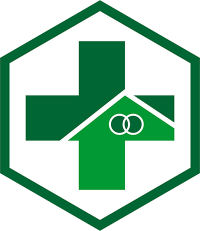 PROFESI JABATAN FUNGSIONALPUSAT KESEHATAN MASYARAKAT KECAMATAN MAMPANG PRAPATANJl. Liliana Blok C No.24-25 RT.001/008 Telp/Fax. 021-22716699 /  021- 22715588Kel. Pela Mampang Kec. Mampang PrapatanKota Administrasi Jakarta SelatanURAIAN TUGAS PROFESI JABATAN FUNGSIONALPUSKESMAS KECAMATAN MAMPANG PRAPATAN-------------------------------------------------------------------------------------------------------------------------------Profesi Dokter Umum1. Melaksanakan pelayanan medis rawat jalan 2. Melaksanakan pelayanan medis rawat inap 3. Melaksanakan pelayanan kegawatdaruratan medis 4. Menganalisis data dan hasil pemeriksaan pasien sesuai dengan pedoman kerja untuk       menyusun catatan medis pasien 5. Menyusun draft visum et repertum 6. Melaksanakan tugas jaga 7. Menyusun Draft laporan pelaksanaan tugas 8. Menyusun Laporan pelaksanaan tugas 9. Menyusun laporan lain-lainSumber : Peraturan Menteri Kesehatan Republik Indonesia Nomor 73 Tahun 2013                 Tentang Jabatan Fungsional Umum Di Lingkungan Kementerian KesehatanProfesi Dokter GigiMelaksanakan dan memberikan upaya pelayanan kesehatan gigi dengan penuh tanggung jawab sesuai kompetensi dan kewenangannyaMelaksanakan pelayanan kesehatan gigi sesuai standar prosedur operasional, tata kerja dan kebijakan yang telah ditetapkan oleh pimpinan PuskesmasMembuat rekam medik gigi yang baik dan lengkap serta dapat dipertanggungjawabkanMelaksanakan upaya pelayanan kesehatan gigi sesuai standar profesi dan mematuhi peraturan perundangan yang berlakuMelaksanakan dan meningkatkan mutu pelayanan kesehatan gigiSumber : Standar Pelayanan Kesehatan Gigi dan Mulut di Puskesmas – Direktorat Jendral Bina Pelayanan Medik Direktorat Bina Pelayanan Medik Dasar Departemen Kesehatan Tahun 2007  Profesi Perawat Pemberi Asuhan Keperawatan; Penyuluh Dan Konselor Bagi Klien; Pengelola Pelayanan Keperawatan; Pe Neliti Keperawatan; Pelaksana Tugas Berdasarkan Pelimpahan Wewenang; Pelaksana Tugas Dalam Keadaan Keterbatasan Tertentu.Sumber : UU Nomor 38 Tahun 2014 Tentang Keperawatan.Profesi Terapis Gigi dan Mulut / Perawat GigiMelaksanakan dan memberikan upaya pelayanan asuhan keperawatan gigi  dengan penuh tanggung jawab sesuai kompetensi dan kewenangannya.Melaksanakan pelayanan keperawatan gigi sesuai standar prosedur operasional, tata kerja dan kebijakan yag telah ditetapkan oleh pimpinan puskesmas. Membuat catatan-catatan yang perlu dalam rekam medik gigi secara baik dan lengkap serta dapat dipertanggung jawabkan.Melaksanakan upaya pelayanan asuhan keperawatan gigi sesuai standar profesi dan mematuhi peraturan perundangan yang berlakuMelaksanakan dan meningkatkan mutu pelayanan kesehatan gigiMelaksanakan dan menjaga keselamatan  klinik pelayanan kesehatan gigi meliputi keamanan dan kebersihan alat dan ruangan serta pencegahan pencemaran lingkunganSumber : Standar Pelayanan Kesehatan Gigi dan Mulut di Puskesmas – Direktorat Jendral Bina Pelayanan Medik Direktorat Bina Pelayanan Medik Dasar Departemen Kesehatan Tahun 2007  Profesi BidanMemberikan konseling kepada calon pengantin tentang Kesehatan ReproduksiMelakukan pemeriksaan Ante Natal Care kepada ibu hamilMemberikan tablet penambah darah pada ibu hamilMelakukan deteksi dini Resiko Tinggi KehamilanMelakukan rujukan kepada ibu hamil dengan Resiko TinggiMenjadi fasilitator dalam kelompok Kelas Ibu HamilMelakukan penyuluhan dan konseling kepada ibu hamil, ibu nifas dan Akseptor KBMemberikan imunisasi TT kepada ibu hamil dan catin perempuanMelakukan pertolongan persalinan normal sesuai APN (Asuhan Persalinan Normal)Melakukan penjahitan luka jalan lahir tingkat I dan IIPenanganan kegawatdaruratan maternal dan neonatal dilanjutkan dengan rujukan Memberikan vitamin A dosis tinggi kepada ibu nifasMemfasilitasi ibu dalam melakukan Inisiasi Menyusu Dini dan ASI EksklusifMelakukan pelayanan neonatal esensial, meliputi :Inisiasi Menyusu DiniPerawatan tali pusatPemeriksaan fisik pada bayi baru lahirMemberikan salep mataPemberian suntikan Vit. KPemberian suntikan Hepatitis B 0Pemberian suntikan HbIg untuk bayi dengan ibu Hepatitis B (+)Pemantauan tanda bahaya pada bayi baru lahirPemberian tanda identitas diriMelakukan rujukan kasus yang tidak dapat ditangani ke Fasilitas Kesehatan Tingkat LanjutMelakukan pemantauan tumbuh kembang bayi, anak balita dan anak pra sekolahMelakukan imunisasi dasar dan tambahan kepada bayi dan balitaMelakukan pelayanan Keluarga Berencana, meliputi :PilKondomSuntik KBPemasangan dan pelepasan IUDPemasangan dan pelepasan ImplantMemfasilitasi akseptor KB dalam pengambilan keputusan untuk ber KBSumber : Permenkes No. 28  Tahun 2017 Tentang Izin Dan Penyelenggaraan Praktik BidanProfesi ApotekerMembuat Perencanaan Kebutuhan Sediaan Farmasi dan Bahan Medis Habis PakaiMembuat Permintaan Kebutuhan Sediaan Farmasi dan Bahan medis Habis PakaiMenerima Sediaan Farmasi dan Bahan Medis habis pakaiMelakukan Penyimpanan Sediaan Farmasi dan Bahan Medis Habis PakaiMelakukan Pendistribusian Sediaan Farmasi dan Bahan medis habis pakaiMelakukan Pengendaliaan Persediaan Sediaan farmasi dan Bahan medis habis pakaiMelakukan administrasi Pengelolaan persediaan sediaan farmasi dan bahan medis habis pakaiMelakukan Pemantauan dan evaluasi Pengelolaan Persediaan sediaan farmasi dan bahan medis habis pakaiMelakukan Pengkajian dan Pelayanan resepMemberikan Pelayanan Informasi ObatMelakukan Konseling ObatMelakukan Monitoring Efek samping obatMelakukan evaluasi Penggunaan ObatSumber : Permenkes No 74 Tahun 2016 Tentang Standar Pelayanan Kefarmasian Di PuskesmasProfesi Asisten ApotekerMembuat permintaan kebutuhan sediaan farmasi dan bahan medis habis pakaiMenerima sediaan farmasi dan bahan medis habis pakaiMelakukan penyimpanan sediaan farmasi dan bahan medis habis pakaiMelakukan pendistribusian sediaan farmasi dan bahan medis habis pakaiMelakukan pengendalian persediaan sediaan farmasi dan bahan medis habis pakaiMelakukan administrasi pengelolaan sediaan farmasi dan bahan medis habis pakaiMelakukan pemantauan dan evakuasi pengelolaan persediaan farmasi dan bahan medis habis pakaiMelakukan pengkajian dan pelayanan resepMemberikan pelayanan informasi obatMelakukan evaluasi penggunaan obatMelakukan monitoring efek samping obatSumber: Permenkes No. 74 Tahun 2016 tentang Standar Pelayanan Kefarmasian di PuskesmasProfesi Pranata LaboraturiumMelaksanakan kegiatan teknis operasional laboratorium sesuai kompetensi dan kewenangan berdasarkan pedoman pelayanan dan standar prosedur operasionalMelaksanakan kegiatan mutu laboratoriumMelaksanakan kegiatan pencatatan dan pelaporanMelaksanakan kegiatan kesehatan dan keselamatan kerja laboratoriumMelakukan konsultasi dengan penangung jawab laboratorium atau tenaga kesehatan lainmenyiapkan bahan rujukan spesimen	Sumber : Permenkes No.37 Tahun 2012 Tentang Penyelenggaraan Laboratorium Pusat Kesehatan Masyarakat	Profesi GiziA. Praktisi asuhan Gizi Pelayanan gizi rawat jalanPelayanan gizi rawat inap umumPelayanan gizi rawat inap khususB. Pengembangan dan PenelitianPendidikan dan penyuluhan Pembimbing praktisi mahasiswaC. PendidikPendidikan dan penyuluhan Pembimbing praktisi mahasiswaD. Pengelola/MenejerMengembangkan pengelolaan/menejerialMembuat pedoman administrasi, prosedur kerja, Pengawasan mutuE. Pengabdian masyarakatPengurus PERSAGI ditetapkan berdasarkan surat keputusan ketua DPP PERSAGIBhakti sosial/DisasterSumber :  DPP Persagi	Profesi Penyuluhan Kesehatan MasyarakatMelaksanakan Kegiatan AdvokasiMelaksanakan Kegiatan Bina SuasanaMelaksanakan Pemberdayaan MasyarakatMelakukan Penyebarluasan Informasi Kesehatan Dalam Berbagai Bentuk Dan Saluran KomunikasiMembuat Rancangan Media Baik Media Cetak, Elektronika Maupun Luar RuanganMelakukan Pengkajian/Penelitian Perilaku Masyarakat Yang Berhubungan Dengan KesehatanMerencanakan  Intervensi Dalam Rangka Mengembangkan Perilaku Masyarakat Yang Mendukung KesehatanSumber : Surat Keputusan Menteri Negara Pendayagunaan Aparatur Negara Nomor 58/M.PAN/8/2000Profesi Kesehatan LingkunganMenyusun rencana kegiatan KeslingMelaksana Pembinaan IKL Tempat-tempat umumMelaksanakan Pembinaan IKL Tempat Pengelolaan MakananMelakukan Pengawasan Sarana Air Bersih dan Air MinumMelaksanakan kegiatan SBTMMelaksanakan penyuluhan tentang kesehatan lingkunganPengambilan dan pemeriksaan jajanan kantin sekolahMelakukan pengelolaan dan monitoring limbah medis padat dan cairMelakukan Pemantauan baku mutu air limbah Bulanan dan TriwulanMelakukan Pemantauan Lingkungan FisikMelakukan Pemantauan 5 RMelakukan sosialisasi pemilahan dan pengolahan limbah medis padat dan cairMembuat Pencatatan Pelaporan kegiatan Kesling dan kesjaor sebagai bahan informasi pertanggungjawaban kepada atasanMelakukan Penyelidikan Epidemiologi Kesehatan lingkunganMelakukan PSNMelakukan Pemantauan Jentik BerkalaSumber : Permenkes Nomor 13 Tahun 2015 tentang Penyelenggaraan Pelayanan Kesehatan Lingkungan di PuskesmasProfesi Kesehatan OlahragaMelakukan Pengukuran Kelompok kebugaran haji berkoordinasi dengan lintas program dan lintas sektorMelakukan Pengukuran Kelompok Kebugaran Karyawan Melakukan Pengukuran kelompok Kebugaran Anak SekolahMelakukan Pembukaan Pembinaan Pos UKKMelakukan Senam Karyawan Melakukan Pelatihan Pemadaman Kebakaran dan PenyelamatanSumber : Undang undang Nomor 36 tahun 2009 tentang kesehatan pasal 164 – 166 dan pasal 80-81Profesi SanitarianMelakukan pemeriksaan kualitas fisik, kimia, dan biologi air dan limbah cairMelakukan pengelolaan limbah padat dan cairMelakukan pemeriksaan kualitas fisik udara, kebisingan, pencahayaan, suhu, dan kelembabanMelakukan pemeriksaan kualitas fisik, kimia, dan biologi makanan dan minumanMelakukan survey vektor dan binatang penggangguMelakukan pengukuran kuantitas (debit) air dan air limbahMelalukan analisis dampak kesehatan lingkunganMelakukan kegiatan penyuluhan dan pelatihan kesehatan lingkunganMelakukan surveilance penyakit berbasis lingkunganMelakukan pemberdayaan masyarakat dalam bidang kesehatan lingkunganMenilai kondisi kesehatan perumahanMengawasi sanitasi tempat-tempat umumMengawasi sanitasi tempat pengelolaan makananMengelola klinik sanitasiMelakukan kegiatan STBM	Sumber : Kepmenkes RI No 373/Menkes/SK/III/2007 tentang Standar Profesi SanitarianProfesi Rekam MedisMelaksanakan kegiatan pelayanan pasien Melaksanakan evaluasi isi rekam medisMelaksanakan sistem klasifikasi klinis dan kodefikasi penyakit yang berkaitan dengan kesehatan dan tindakan medis sesuai terminologi medisMelaksanakan indeks dengan cara mengumpulkan data penyakit, kematian, tindakan dan dokter yang dikelompokkan pada indeksMelaksanakan sistem pelaporan dalam bentuk informasi kegiatan pelayanan kesehatanMerancang struktur isi dan standar data kesehatan, untuk pengelolaan informasi kesehatanMelaksanakan evaluasi kelengkapan isi diagnosis dan tindakan sebagai ketepatan pengkodeanMelaksanakan pengumpulan, validasi dan verifikasi data Melakukan pencatatan dan pelaporan data surveilansMengelola kelompok kerja dan manajemen unit kerja dan menjalankan organisasi penyelenggara dan pemberi pelayanan kesehatanMensosialisasikan setiap program pelayanan rekam medis dan informasi kesehatanMelaksanakan hubungan kerja sesuai dengan kode etik profesiMelakukan pengembangan diri terhadap kemajuan ilmu pengetahuan dan teknologiSumber : Permenkes No. 55 Tahun 2013 tentang Penyelenggaraan Pekerjaa Perekam Medis